Grafico 1. Nel grafico sono riportate le positività COVID-19 in Piemonte per giorno di diagnosi fino al 21 aprile 2020. La parte di istogramma colorata in blu rappresenta il numero di casi positivi riscontrati nelle Residenze Sanitarie Assistenziali per anziani (pari al 60% del totale delle diagnosi del 21 aprile 2020).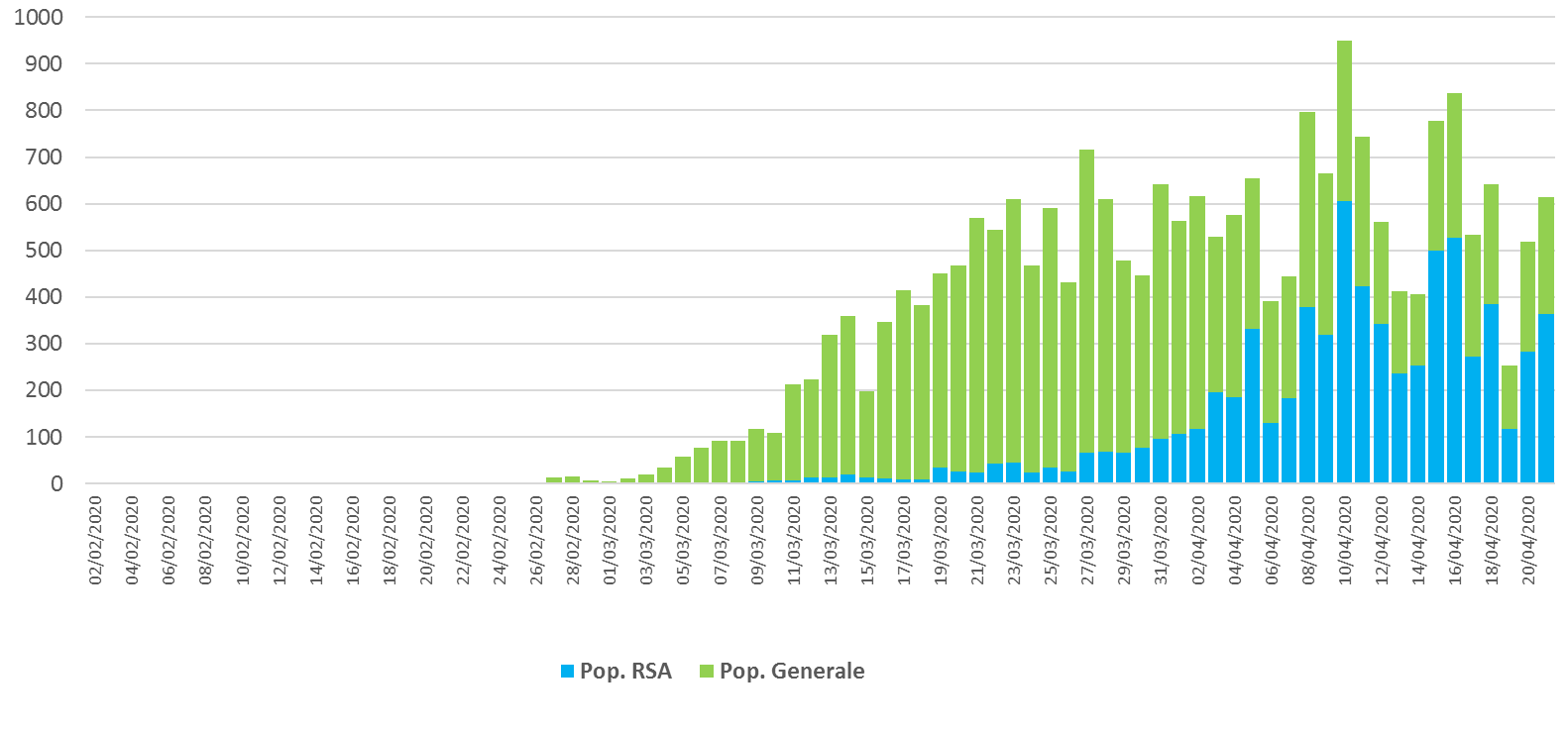 Grafico 2. Nel grafico sono riportate le positività COVID-19 in Piemonte per giorno di diagnosi fino al 21 aprile 2020 esclusi i casi delle Residenze Sanitarie Assistenziali per anziani.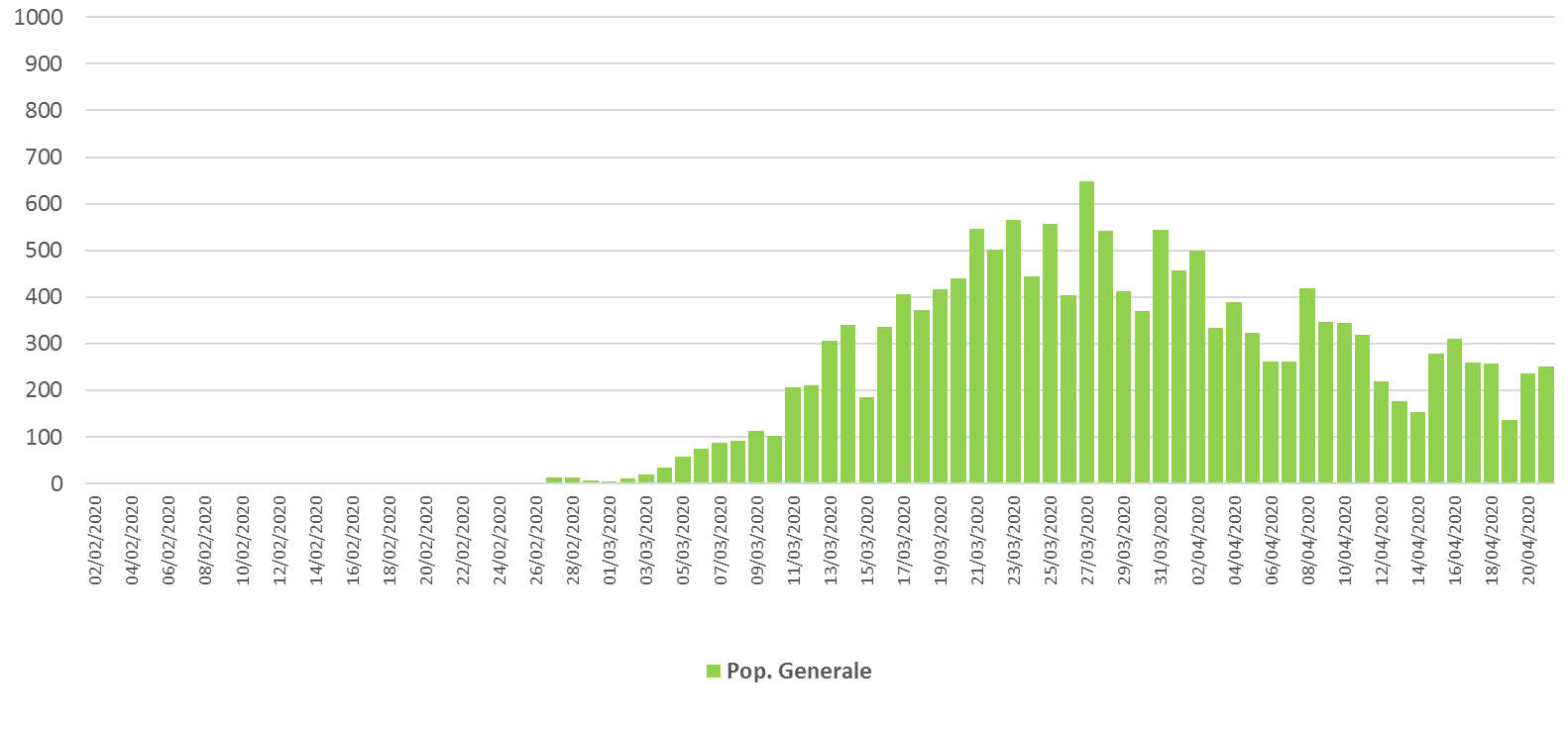 